BROWARD COUNTY ASSOCIATION OF STUDENT COUNCILS 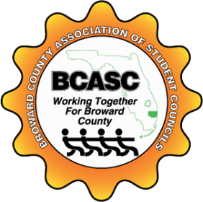 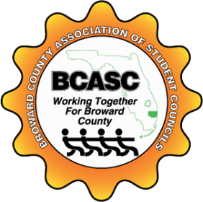 December 13, 2018, at West Broward High School @ 4:30 p.m.Call to Order: 4:46pmPledge of Allegiance and National Anthem GreetingsAssistant Principal of West Broward High School: Ms. Wendy MolaPresident of West Broward High School: Pablo SotoIce BreakersGreen FrogGuest SpeakersPatricia Good, School Board Member: Beau represents us so well and helps get our input in for the school board. Student Government is super important and we represent the whole schools voice so we need to make sure we take pride in our school and positions. You can contact me if we have any concerns about the school board.  Kimberly Young-Oliveras, Diversity Prevention and Intervention Instructional Facilitator: My big initiative is prevention of abuse, violence, drugs, and alcohol in school. If you ever need resources or ideas for projects, you can check the Broward website and click our page for all the months and what we try to do such as anti-bully month projects. Feel free to email me about anything you need help with. Minutes and Roll Call: Flanagan HS moves to forgo the reading of the minutes, Miramar HS seconds. Minutes stand as read. The schools present are Atlantic Tech HS, Boyd Anderson HS, Cooper City HS, Coral Springs HS, Cypress Bay HS, Everglades HS, Flanagan HS, Hollywood Hills HS, McArthur HS, McFatter tech HS, Millennium 6-12, Miramar HS, Monarch HS, Northeast HS, Pembroke Pines Chtr HS, Plantation HS, Pompano Beach HS, Sheridan Tech HS, South Broward HS, South Plantation HS, Stoneman-Douglas HS, Taravella HS, West Broward HS, Western HS, Bair MS, Forest Glen MS, Indian Ridge MS, Lauderdale Lakes MS, New River MS, and Silver Trail MS.Treasurer’s Report: In the general account we have $9,845.30 and in the scholarship account we have $2,490.00. The schools that have paid their dues are South Plantation HS, Taravella HS, Western HS, Stoneman-Douglas HS, Coral Glades HS, New River MS, McArthur HS, Everglades HS, South Broward HS, Sheridan Tech, Lauderdale Lakes MS, Atlantic Tech, Blanche Ely HS, Northeast HS, Pembroke Pines Charter, Pompano Beach HS, Sawgrass Springs MS, Stranahan HS, Indian Ridge MS, Walter C. Young MS, Cypress Bay HS, Miramar HS, Monarch HS, Coral Springs Charter, Cooper City HS, Millennium 6-12, Rickards MS, Dillard, Pembroke Pines Charter HS, Seminole MS, Forest Glen MS, Piper HS, Apollo MS, Bair MS, Tequesta Trace MS, Pioneer MS, Silver Trail MS, West Broward HS, Gulf Stream MS, New Renaissance MS, Flanagan HS, and Hallandale HS. Officer ReportsPresident’s Report: Thanks for coming and we will talk about shirts later.High School Vice-President’s Report: Albert is absent but he says thanks for coming and if you have any suggestions on guest speakers to let me know or any officers present.Middle School Vice-President’s Report: no reportSecretary’s Report: Make sure that your schools come to all the meetings because perfect attendance gets an award at the end of the year.Parliamentarian’s Report: no reportStudent Advisors to the School Board Report: The student representative from debate presented a bill at the district diversity committee meeting about addinf Muslim holidays to the school calendar. Student Activities Liaison Report: Wacky Olympics had and okay turnout and all the funds went to Project Alive. Dodge Ball is on January 19th and there are teams of 8. The registration packet is in the front where you signed in. Broward Student Leaders Day staff applications are open. JC letters are coming out after winter break.Committee Chair ReportsCommittee Chairs please email your report to the secretary to mannion.brianna@gmail.comMiddle School Leadership WorkshopChair: Everglades High SchoolContact: Yarenis Cruz / yareniscruz06@gmail.com & Ivette Borges / ivettebvrges@gmail.comEthics ForumDate & Time: Friday, November 9, 2018 from 8 am to 2 pmLocation: Pompano Beach High SchoolChair: Northeast High SchoolContact: Roodnia Diogene / roodniadiogene@gmail.comBroward Student Leaders DayDate & Time: March 5, 2019 from 8 am to 2 pmLocation: Nova Southeastern UniversityChair: Hallandale High SchoolContact: Rachel Anderson/rachelanderson56@gmail.comStaff Applications due: January 25, 2019Registration deadline: Feb. 22, 2019Wacky OlympicsDate & Time: Saturday, December 8, 2018 from 9 am to 3 pmLocation: McArthur High SchoolChair: McArthur High SchoolContact: Kayla Andjuar / andujar.kayla2013@gmail.comTeam Registrations due: November 20, 2018Special Olympics (Dodgeball Tournament)Date & Time: Saturday, January 19, 2019 from 9 am to 3 pmLocation: Monarch High SchoolChair: Monarch High SchoolContact: Rocio Colado / rociocolado1@hotmail.comTeam Registrations due: Harvest Drive / Food DriveChair: Atlantic Technical College / HSContact: Andras (AJ) Futo / futoaj@gmail.comEnvironmental ProjectChair: Sheridan Technical High SchoolContact: Cherissa Guillaume / cherissaguillaume@gmail.comMental Health ProjectChair: Pompano Beach High SchoolContact: Erin Connors / erinconnors33@gmail.comUnfinished BusinessConvention, Friday, April 26, 2018 from 8 am to 6 pm @ Pompano Beach HSTheme: Mardi GrasT – Shirt DesignFASC D6 Conference: Saturday, January 26, 2019 from 9 am to 5 pmRegistration due: January 11, 2019Intent to Run form due: January 11, 2019FASC Convention: March 1-3, 2019at Boca Raton HSEarly Registration due: January 17th - $175Late Registration due: January 24th - $185Principal, Student, and Adviser of the Year forms due: January 25th Intent to Run form due:  January 30th New BusinessSMART Goal Breakdown: Specific, Measureable, Achievable, Relevant, and Timely. Superintendent’s Student Advisory Board Meeting: January 28th Announcements:Year in Review video due by April 3, 2019 email the video to camicala26@gmail.comOutstanding Senior Leader Banquet, March 20, 2019SASC 2019 Conference will be in Sulphur, LA in October 2019Join the BCASC Remind, simply text @bcascfl to 810-10Next BCASC Meeting: January 17, 2018 at 8:30 am at Northeast HS.Adjournment: 5:45pm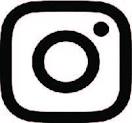 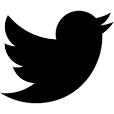 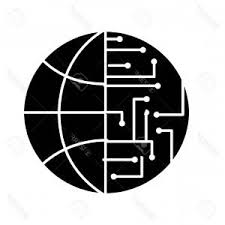 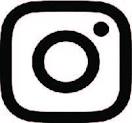 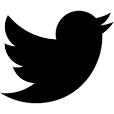 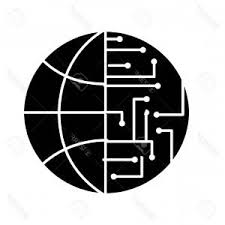 “Setting goals is the first step turning the invisible into the visible” - Tony Robbins